SİVAS CUMHURİYET ÜNİVERSİTESİ ECZACILIK FAKÜLTESİ STAJ KOMİSYONU TOPLANTI TUTANAĞIFakültemiz Staj Komisyonu 07.06.2021 tarihinde Doç. Dr. Serap ŞAHİN BÖLÜKBAŞI ‘nın başkanlığında toplanmış olup Staj I, Staj II ve Staj III yaz stajları ile ilgili alınan kararlar ve toplantı notları aşağıdaki gibidir.Karar No 1- Staj I Eczane yaz stajının öğrencilerin kendi isteği doğrultusunda ve gönüllülük esasına dayalı olarak Ek 1’de örneği belirtilen rıza beyan formunun imzalanması koşulu ile öğrencinin ikamet ettiği şehirde veya staj tarihlerinde bulunacağı başka şehirdeki eczanelerde yapılmasına,Karar No 2- Staj II Hastane/Endüstri ve Staj III Hastane/Endüstri yaz stajlarının öğrencilerin kendi isteği doğrultusunda ve gönüllülük esasına dayalı olarak Ek 1’de örneği belirtilen rıza beyan formunun imzalanması koşulu ile hastane veya endüstride yapılmasına,Karar No 3- Staj II ve Staj III derslerini alacak öğrencilerimizin Türk Eczacılar Birliğinin düzenlediği Endüstri Stajı webinara katılmasına ve katıldığını beyan eden belgeyi Staj Komisyonu’na 2021-2022 Eğitim Öğretim yılı başında ibraz etmesine,a) Staj I, Staj II ve Staj III yaz stajlarını yüz yüze olarak yapacak öğrencilerin ve şu anki 5.sınıf öğrencilerimizin ilgili programa katılması zorunlu olmayıp komisyon tarafından tavsiye edilmiştir. Bu öğrencilerin webinara katılım belgesini tarafımıza ibraz etmesi gerekli değildir.Karar No 4- Staj I, Staj II ve Staj III yaz stajını kendi isteği doğrultusunda yüz yüze yapmayacak olan öğrencilerin sadece staj defterini (staj raporunu) teslim etmesine,a) Bu öğrencilerin staj defterleri (staj raporları) ilgili staj dönemine ait tüm öğrenme hedeflerini içerecek şekilde (Ek III, IV, V, VI ve VII), en az on (10) ve en fazla yirmi (20) sayfa uzunluğunda doldurularak en geç 1 Ekim 2021 tarihine kadar fakültemiz Dekanlığı’na kargo yolu ile teslim edilecektir.b) Staj II ve Staj III öğrencileri staj defterinde mutlaka belirtmek üzere hastane stajı veya endüstri stajının öğrenme hedeflerine göre staj defterlerini doldurabilirler.Karar No 5- Ek I’de belirtilen rıza beyan formunu imzalayarak kendi isteği doğrultusunda yaz stajlarını yüz yüze yapacak olan öğrencilerle ilgili olarak;a) Tüm stajlar 1 Temmuz- 1 Eylül tarihleri arasında yapılacak olup öğrencilerin staj yapacakları işyerinin yetkilisinin belirlediği başlangıç ve bitiş tarihlerine göre; Staj I toplamda 30 iş günü, Staj II ve Staj III toplamda 25’er iş günü yapılacaktır. Öğrenciler staj başvuru formunda staj başlangıç ve bitiş tarihlerini mutlaka belirteceklerdir.b) Staj başvuru formu ve staj sözleşmesini öğrenci kendi imzası ve staj yapacağı işyeri yetkilisinin imzası ile gerekli bilgileri doldurup 2 kopya olarak (her iki kopyada da fotoğraf bulunması zorunludur) , rıza beyan formunu ise öğrenci sadece kendi imzalayarak 1 kopya olarak,  1 adet nüfus cüzdan fotokopisi ile birlikte en geç 25 Haziran 2021 tarihine kadar Staj Komisyonu- Ümmügülsüm MORGÜL adına kargo ile ulaştıracaktır. c) Staj başvuru formu ve staj sözleşmesinde yer alan nüfus kayıt bilgilerini öğrenciler şu an kullanmakta oldukları eski nüfus cüzdanı veya T.C. kimlik kartında bulunan bilgilere göre dolduracaklardır. (T.C. kimlik kartında yer almayan bilgiler formda boş bırakılabilir).ç) Tarafımıza gönderilen formların dekanlık tarafından imzalandıktan sonra öğrencilere tekrar iletilmesi için sınıf temsilcilerine güncel mail adreslerini bildireceklerdir ve sınıf temsilcileri bu mail adreslerini word dosyası halinde eczstaj@cumhuriyet.edu.tr adresine gönderecektir.d) Staj defterlerini (staj raporlarını) her güne ayrı olmak üzere ilgili staj gününde eczanede yaptıklarını ve öğrendikleri bilgileri içerecek şekilde yazacaklardır. Her staj gününe ayrı olacak şekilde sayfalara tarih yazılmalı ve her sayfada öğrencinin kendi imzası ve işyeri yetkilisinin imza ve kaşesi bulunmalıdır. Ek VIII’de belirtilen staj yoklama çizelgesi doldurulup imzalanmalıdır.e) Stajlarını tamamlayan öğrenciler staj defterlerini staj değerlendirme formu ile birlikte en geç 1 Ekim 2021 tarihine kadar fakültemiz Dekanlığı’na kargo yolu ile teslim edeceklerdir. Staj değerlendirme formu staj yapılacak işyerindeki yetkili tarafından doldurulacak olup kapalı zarf içerisinde zarfın kapatma kısmı kaşeli veya imzalı olmalıdır.Karar No 6- Tüm staj raporlarının aşağıda belirtilen kurallara uygun olarak yazılmasına, a) Staj raporu el ile tükenmez kalem kullanılarak okunaklı bir yazım biçimi ile doldurulmalıdır. Yazımda bütün kağıdın her iki yüzü de kullanılmalıdır.b) Raporun ilk sayfası stajı yapan öğrencinin fotoğrafının bulunduğu, adı, soyadı, numarası ve staj bilgilerini içeren kapak sayfası (Ek II’ de örnek olarak verilmiştir) olmalıdır.c) Staj raporu yazımı, kolay anlaşılır bir Türkçe ile yazım kurallarına uygun olarak ve bilimsel bir dille yazılmalıdır. Anlatım üçüncü şahıs ağzından yapılmalı, kısa ve öz cümleler kullanılmalıdır. Noktalama ve imla için Türk Dil Kurumu İmla Kılavuzu ve Türkçe Sözlüğü’ nden yararlanılmalıdır.d) Staj raporunun tüm sayfaları öğrenci tarafından imzalanmalıdır.toplantıya katılan bütün üyelerin görüş birliği içerisinde karar verilmiştir.Önemli Tarihler:25 Haziran 2021 – Staj Başvuru Formu ve Staj Sözleşmesinin Staj komisyonuna son ulaşım tarihi1 Temmuz 2021– 1 Eylül 2021- Staj I, II ve III yaz stajı dönemi1 Ekim 2021- Staj raporları (staj defterleri) ve Staj Değerlendirme Formu Fakülte Dekanlığı’na son ulaşım tarihiStaj Komisyonu Üyeleri;EK ICUMHURİYET ÜNİVERSİTESİ ECZACILIK  FAKÜLTESİ YAZ DÖNEMİ STAJ UYGULAMASI ÖĞRENCİ RIZA BEYAN FORMU Fakültemizin ……………numaralı …………..……………isimli,……..sınıf öğrencisiyim. Staj … dersine ait Yaz Dönemi Stajımı, Covid 19 Pandemi nedeniyle  gerekli önlemleri alarak ve tüm sorumluluğu üzerime alarak …………..-………….tarihleri arasında serbest eczane stajımı yapmak istiyorum.                Gereğini saygılarımla arz ederim.                                                                                                                     Tarih :                                                                                                                     Ad-Soyad:                                                                                                                      İmza :                                                                                                                       Tel :  Ek II                                     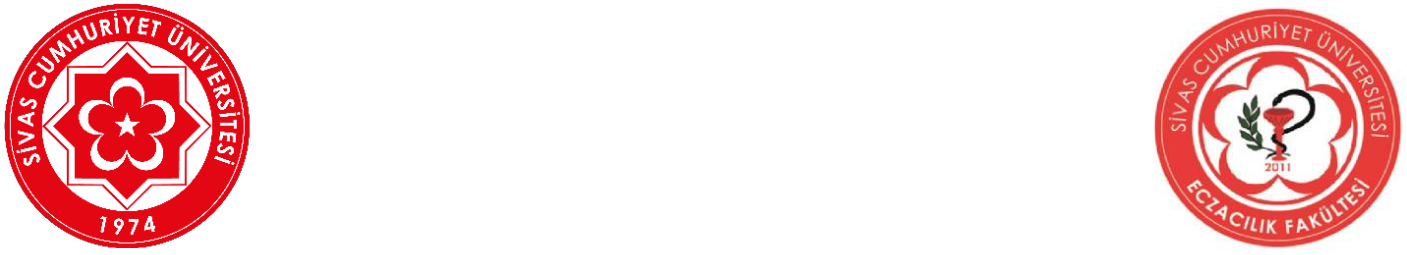                                         TÜRKİYE CUMHURİYETİ               SİVAS CUMHURİYET ÜNİVERSİTESİ             ECZACILIK FAKÜLTESİFotoğrafÖĞRENCİNİN ADI SOYADIOKUL NUMARASISTAJ DÖNEMİ (I/II/III. STAJ RAPORU)STAJ YILI, SİVAS Staj Kurum Onayı; Staj Yapılan Kurum Adı : Staj Başlangıç Tarihi : Staj Bitiş Tarihi : Staj Yapılan Gün Sayısı : Stajdan sorumlu kişinin; Adı-Soyadı : Ünvanı : Mühür/Kaşe ve İmza :Ek III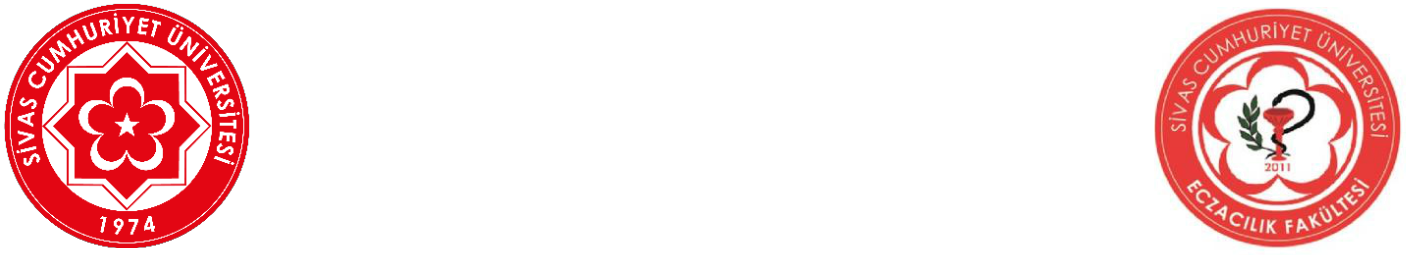  TÜRKİYE CUMHURİYETİ                                            SİVASCUMHURİYETÜNİVERSİTESİ          ECZACILIK FAKÜLTESİI. STAJECZANE STAJ PROGRAMI ve ÖĞRENME HEDEFLERİSerbest Eczane Stajı-I2. ve 3. sınıflar arasındaki yaz aylarında 30 gün süre ile yapılır.Eczacılığın TanımıEczacının TanımıEczacının bir sağlık personeli olarak görev ve sorumluluklarıEczanede çalışan yardımcı personelin tanımı, görev, yetki ve sorumlulukları. Ayrıca satın-alma karar-verme sürecinde yardımcı personelin rolü.Eczacı-hasta iletişiminde dikkat edilecek durumlar;Hastanın karşılanması,Hastanın sorununa sistematik yaklaşım süreçleri,Hasta eğitim metodları,Eczacıya sıkça sorulan sorular,Eczacının akut sorunlara olan yaklaşımı,Kronik hastalıkların tedavisinde eczacının rolüEczane açmak için gerekli işlemlerEczane açmak için iş yerinde aranan özelliklerStaj yapılan eczanenin;İlaçları tasnif şekli,Personel durumu,Çalışma saatleri ve eczanelerde nöbet, nöbet listesi tanzimi, dikkat edilecek konular.Bölümleri ve bölümlerin fonksiyonları,Eczanede bulunan araç ve gereçler,Temizlik ve hijyen şartlarının sağlanması,Soğukta saklanması gereken ilaçların saklanma koşulları,Mesleki kuruluşların tanıtılmasıDeontoloji kavramıEczanede tartma işlemleriTerazi ve vezinlerin tanınmasıTartma uygulamasıEczanedeki,Ölçü ve tartı aletlerinin kalibrasyon ve denetimine ilişkin işlemler.Buzdolabı, termometre, nemölçer, ölçü aletleri ve tartı aletlerinin kalibrasyon ve denetimine ilişkin işlemler.Eczanede laboratuvar düzenlenmesi ve laboratuvarda bulunması gereken madde ve malzemeler.Eczanede bulundurulması gereken ve staj yapılan eczanede bulunan kimyasal maddelerin özellikleri, kullanılışları ve saklama koşullarıAcil durumlarda kullanılan ilaç, tıbbi malzeme ve antidotlar.Müstahzar ve majistral tanımlarıReçete bilgisiEczacı-Bölge Eczacı Odası ilişkileriEk IVTÜRKİYE CUMHURİYETİ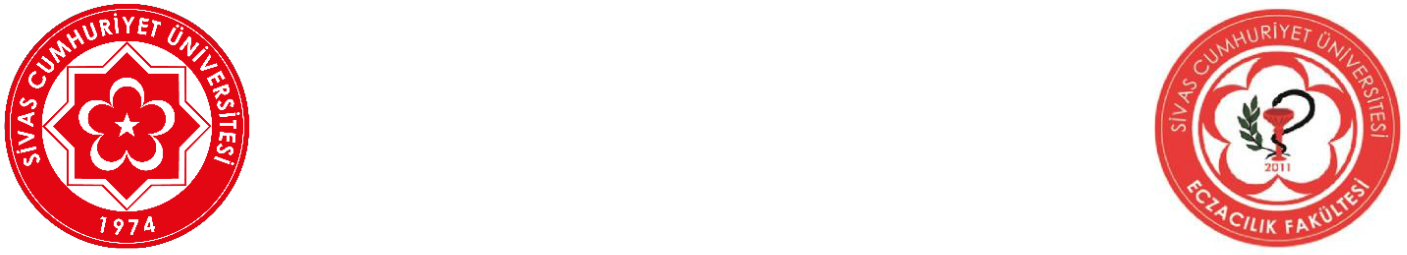 SİVAS CUMHURİYET ÜNİVERSİTESİ ECZACILIK FAKÜLTESİII. STAJHASTANE STAJ PROGRAMI ve ÖĞRENME HEDEFLERİHastane Stajı - Ive 4. sınıflar arasındaki yaz aylarında 25 gün süre ile yapılır.Staj yapılmakta olan hastane ile ilgili temel bilgi;Hastanenin türü (üniversite, devlet, yüksek ihtisas, eğitim-araştırma, özel, vb),Hastane yönetim şeması,Hastanedeki servislerin sayısı ve isimleri; hastanedeki polikliniklerin sayısı ve isimleri; yoğun bakım ünitesi sayısı.Staj yapılmakta olan hastane eczanesi ile ilgili temel bilgi;Hastane eczanesindeki eczacı, klinik eczacılık uzmanı olan eczacı ve farmakoloji uzmanı olan eczacı sayısı,Eczacının bir sağlık-bakım personeli olarak hastane eczanesindeki görev ve sorumlulukları,Yardımcı personelin sayısı, niteliği ve sorumlulukları,Hastane eczanesinin hastane içinde yerleşimi; hastane eczanesinin kısımları ve bu kısımların fonksiyonları,İlaçların sınıflandırma, raflara dizilime ve depolama sistemi,Hastane eczanesinde kullanılan cihaz ve gereçler,Hastane eczanesinin çalışma saatleri ve mesai sonrası eczacılık hizmetleri/ nöbet düzeniHastane eczanesinde hazırlanan ortalama günlük reçete sayısı.İlaç satın-alma prosedürleri;Satın-almada karar-verme sürecinde eczacının rolü,Satın alınan ilaç belgelerinin düzenlenmesi ve kaydedilmesi.Yatan hastalar için servisler tarafından istenen ilaç isteklerinin kaydedilmesi, denetimi, hazırlanması ve dağıtımı;Hastanede kullanılmakta olan ilaç dağıtım sistemi (birim-doz, vb),Reçetenin veya doktor talimat/istek formlarının kısımları,Tehlikeli ilaçlarla (ör: sitotoksikler) çalışılırken alınması gereken güvenlik önlemleri.Hastane eczanesinde hijyen koşulları ve temiz çalışma ortamı.Depodan eczaneye ilaç çekimiBuzdolabı ve doğru kullanımı – buzdolabında saklanması gereken ilaçlar.Eczanede sıcaklık ve nem kontrolü.Buzdolabı, termometre, nemölçer ve tartım cihazlarının rutin kalibrasyonu.Eczanede bulundurulması gereken ilaçlar.Eczanedeki “yüksek-riskli ilaçlar” ve bunlara uygulanan özel işlemler (ambalajlama, özel uyarılar ile etiketleme, vb).Özel saklama koşulları (ışıktan uzak, buzdolabında, kuru bir yerde, vb) gerektiren ilaçlar ve bunların saklanma/depolanma süreçleri.Hastane eczanesinde yürütülen bilgisayar-destekli hizmetler.İlaç stok ve son kullanım tarihi kontrolü.Ek VTÜRKİYE CUMHURİYETİ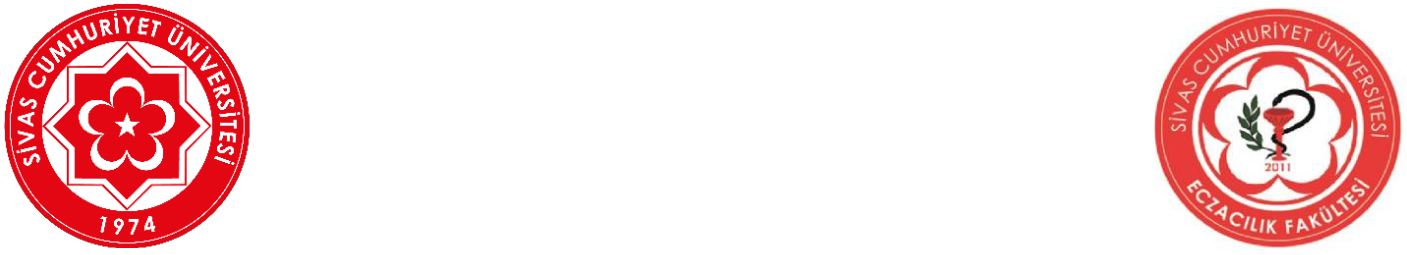 SİVAS CUMHURİYET ÜNİVERSİTESİ ECZACILIK FAKÜLTESİII. STAJENDÜSTRİ STAJ PROGRAMI ve ÖĞRENME HEDEFLERİEndüstri Stajı - Ive 4. sınıflar arasındaki yaz aylarında 25 gün süre ile yapılır.Staj yapılmakta olan firma veya kurum hakkında genel bilgileri içermelidir.Adı ve bağlı tesisler veya bağlı diğer kurumlarBulunduğu yer/yerler, açık adresi/adresleriÇalışan sayısı, üretim kapasitesiFaaliyet alanlarıOrganizasyon şemasıYer alan birimler (ruhsat, üretim, pazarlama, biyoeşdeğerlik daire başkanlığı, farmakovijilans bölümü vb.)Eczacıların çalıştığı birimler ve çalışan eczacı sayısıFirmalara veya kurumlara düzenlenen denetimler hakkında bilgileri içermelidir.Hangi birimlere denetim uygulanmaktadırKimler tarafından denetim yapılmaktadırNe sıklıkta denetim uygulanmaktadırFirma veya kurumlarda bulundurulması zorunlu belgeler (GMP, GLP vs.)Staj yapılmakta olan firmada veya kurumda çalışılan departman veya bölüm hakkında genel bilgileri içermelidir.Staj yapılan birimin adıBirimin bulunduğu tesis adı ve açık adresiÇalışan sayısı, üretim kapasitesiBirime ait organizasyon şemasıBirim sorumlusu ve diğer personellerin iş tanımlarıStajınızdan sorumlu kişi ve yetkileriBirimde yapılan rutin işlerKoordineli olarak çalışılan diğer birimler ve bu birimlerde yapılan faaliyetlerStaj yapılan birimde kayıt altına alınması gereken her türlü genel bilgi (tartımlar, analiz sonuçları, ruhsat dökümanları, iş kazaları vb. gibi)Staj kapsamında kazanılan mesleki yetkinliklerEk VITÜRKİYE CUMHURİYETİSİVAS CUMHURİYET ÜNİVERSİTESİ  ECZACILIK FAKÜLTESİIII. STAJHASTANE STAJ PROGRAMI ve ÖĞRENME HEDEFLERİHastane Stajı-IIve 5. sınıflar arasındaki yaz aylarında 25 gün süre ile yapılır.Staj yapılmakta olan hastane ile ilgili temel bilgi;Hastanenin türü (üniversite, devlet, yüksek ihtisas, eğitim-araştırma, özel, vb),Hastane yönetim şeması,Hastanedeki servislerin sayısı ve isimleri; hastanedeki polikliniklerin sayısı ve isimleri; yoğun bakım ünitesi sayısı.Staj yapılmakta olan hastane eczanesi ile ilgili temel bilgi;Hastane eczanesindeki eczacı, klinik eczacılık uzmanı olan eczacı ve farmakoloji uzmanı olan eczacı sayısı,Eczacının bir sağlık-bakım personeli olarak hastane eczanesindeki görev ve sorumlulukları,Yardımcı personelin sayısı, niteliği ve sorumlulukları,Hastane eczanesinin hastane içinde yerleşimi; hastane eczanesinin kısımları ve bu kısımların fonksiyonları,İlaçların sınıflandırma, raflara dizilime ve depolama sistemi,Hastane eczanesinde kullanılan cihaz ve gereçler,Hastane eczanesinin çalışma saatleri ve mesai sonrası eczacılık hizmetleri/nöbet düzenHastane eczanesinde hazırlanan ortalama günlük reçete sayısı.Eczacının hastanede rol aldığı/üyesi olduğu komiteler (ör: enfeksiyon kontrol komitesi, vb).Hastane eczacılarına yönelik hizmet içi eğitim etkinlikleriHastane eczanesi – İl Sağlık Müdürlüğü ilişkileriHastane eczanesi – Bölge Eczacı Odası ilişkileriEczacı ve klinik servisler arasındaki ilişkiler;Kliniklerde çalışan hekimler “ilaç danışmanlığı” almak üzere ne sıklıkla eczacıya danışıyorlar?İlaçlarla ilgili olarak eczacıya en sık danışılan konular nelerdir?Hekimlerin reçeteleme alışkanlıklarının/ Servislerin tüketim kalıplarının izlenmesiNarkotik ilaçların kaydedilmesi, depolanması ve dağıtımı.Özel olarak kaydedilen (mor, turuncu ve kırmızı renkli) boş reçetelerin “İl Sağlık Müdürlüğü’nden alınması ve hastanedeki hekimlere kaydedilerek ulaştırılması.Hastane eczanesinde majistral ilaç hazırlanması;Eczanede hammadde ve son-ürün tartımı,Eczanedeki tartı aletlerinin kullanımı,Hastane eczanesinde majistral ilaçların formülü, hazırlanması ve ambalajlanması.İlaç ihalesi ve ilaç satın alma prensipleriHasta tarafından bildirilen ilaç yan etkilerinin Türk Farmakovijilans Merkezi’ne rapor edilme prosedürü.Hastane eczanesinde yapılan denetimler; hastane eczanesi hangi kurumlarca, ne sıklıkta denetlenmektedir?Ek VII                                        TÜRKİYE CUMHURİYETİSİVAS CUMHURİYET ÜNİVERSİTESİ ECZACILIK FAKÜLTESİIII. STAJENDÜSTRİ STAJ PROGRAMI ve ÖĞRENME HEDEFLERİEndüstri Stajı-IIve 5. sınıflar arasındaki yaz aylarında 25 gün süre ile yapılır.Staj yapılmakta olan firma veya kurum hakkında genel bilgileri içermelidir.Adı ve bağlı tesisler veya bağlı diğer kurumlarBulunduğu yer/yerler, açık adresi/adresleriÇalışan sayısı, üretim kapasitesiFaaliyet alanlarıOrganizasyon şemasıYer alan birimler (ruhsat, üretim, pazarlama, biyoeşdeğerlik daire başkanlığı, farmakovijilans bölümü vb.)Eczacıların çalıştığı birimler ve çalışan eczacı sayısıFirmalara veya kurumlara düzenlenen denetimler hakkında bilgileri içermelidir.Hangi birimlere denetim uygulanmaktadırKimler tarafından denetim yapılmaktadırNe sıklıkta denetim uygulanmaktadırFirma veya kurumlarda bulundurulması zorunlu belgeler (GMP, GLP vs.)Staj yapılmakta olan firmada veya kurumda çalışılan departman veya bölüm hakkında genel bilgileri içermelidir.Staj yapılan birimin adıBirimin bulunduğu tesis adı ve açık adresiÇalışan sayısı, üretim kapasitesiBirime ait organizasyon şemasıBirim sorumlusu ve diğer personellerin iş tanımlarıStajınızdan sorumlu kişi ve yetkileriBirimde yapılan rutin işlerKoordineli olarak çalışılan diğer birimler ve bu birimlerde yapılan faaliyetlerÇalışma ortamı yönetimini organizasyon ve yönetim kuralları ilkelerince değerlendiriniz.GMP, GLP, SOP, DMF, CTD hakkında bilgi veriniz.Staj yapılan birimde kayıt altına alınması gereken her türlü genel bilgi (tartımlar, analiz sonuçları, ruhsat dökümanları, iş kazaları vb. gibi)İlaçların saklama koşulları hakkında Dünya iklim kuşaklarını ve ülkemizin hangi iklim kuşağında yer aldığını da göz önüne alarak detaylı bilgi veriniz.Farmakoekonomi kavramıToplum bilgilendirmelerinde sosyal medya dahil iletişim araçlarının kullanımıStajınız sırasında karşılaştığınız kritik olaylar ve risk yönetimiStaj kapsamında kazanılan mesleki yetkinliklerEk VIIISTAJ YOKLAMA ÇİZELGESİSTAJStajdan sorumlu kişinin; Adı-Soyadı	:Ünvanı	:Mühür/Kaşe ve İmza	:         STAJ YOKLAMA ÇİZELGESİSTAJStajdan sorumlu kişinin; Adı-Soyadı	:Ünvanı	:Mühür/Kaşe ve İmza	:STAJ YOKLAMA ÇİZELGESİSTAJStajdan sorumlu kişinin; Adı-Soyadı	:Ünvanı	:Mühür/Kaşe ve İmza	:Doç. Dr. Serap ŞAHİN BÖLÜKBAŞI (İmza)Dr. Öğr. Üyesi Pakize CANTÜRK KILIÇKAYA (İmza)Öğr. Gör. Eda SÖNMEZ GÜRER (İmza)Öğr. Gör. İrem YILDIZ ÖZBAŞ (İmza)Arş. Gör. Muhammed ERGÜN (İmza)Arş. Gör. Ümmügülsüm MORGÜL (İmza)Staj Komisyonu Fakülte Öğrenci TemsilcisiEsra ŞAHİN (İmza)GÜNLERTARİHÖĞRENCİNİN İMZASI123456789101112131415161718192021222324252627282930GÜNLERTARİHÖĞRENCİNİN İMZASI12345678910111213141516171819202122232425GÜNLERTARİHÖĞRENCİNİN İMZASI12345678910111213141516171819202122232425